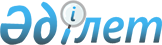 О внесении изменения в приказ Министра по инвестициям и развитию Республики Казахстан от 19 ноября 2014 года № 161 "Об утверждении положений территориальных органов Комитета связи, информатизации и информации Министерства по инвестициям и развитию Республики Казахстан"
					
			Утративший силу
			
			
		
					Приказ и.о. Министра по инвестициям и развитию Республики Казахстан от 24 ноября 2015 года № 1090. Зарегистрирован в Министерстве юстиции Республики Казахстан 22 декабря 2015 года № 12462. Утратил силу приказом Министра информации и коммуникаций Республики Казахстан от 15 мая 2018 года № 202 (вводится в действие после дня его первого официального опубликования)
      Сноска. Утратил силу приказом Министра информации и коммуникаций РК от 15.05.2018 № 202 (вводится в действие после дня его первого официального опубликования).
      В соответствии с подпунктом 6) пункта 1 статьи 29 Закона Республики Казахстан от 24 марта 1998 года "О нормативных правовых актах" ПРИКАЗЫВАЮ:
      1. Внести в приказ Министра по инвестициям и развитию Республики Казахстан от 19 ноября 2014 года № 161 "Об утверждении положений территориальных органов Комитета связи, информатизации и информации Министерства по инвестициям и развитию Республики Казахстан" (зарегистрированный в Реестре государственной регистрации нормативных правовых актов за № 9924, опубликованный 27 декабря 2014 года в газете "Казахстанская правда" № 253 (27874), следующее изменение:
      в Положении о государственном учреждении "Инспекция связи и информатизации Комитета связи, информатизации и информации Министерства по инвестициям и развитию Республики Казахстан по Жамбылской области", утвержденного указанным приказом:
      пункт 8 изложить в следующей редакции: 
      "8. Местонахождение Инспекции: Республика Казахстан, 080000, Жамбылская область, город Тараз, улица Аскарова 20 ж.".
      2. Комитету связи, информатизации и информации Министерства по инвестициям и развитию Республики Казахстан (Қазанғап Т.Б.) обеспечить:
      1) государственную регистрацию настоящего приказа в Министерстве юстиции Республики Казахстан;
      2) в течение десяти календарных дней после государственной регистрации настоящего приказа в Министерстве юстиции Республики Казахстан направление его копии в печатном и электронном виде на официальное опубликование в периодических печатных изданиях и информационно-правовой системе "Әділет", а также в Республиканский центр правовой информации для внесения в эталонный контрольный банк нормативных правовых актов Республики Казахстан; 
      3) размещение настоящего приказа на интернет-ресурсе Министерства по инвестициям и развитию Республики Казахстан и на интранет-портале государственных органов;
      4) в течение десяти рабочих дней после государственной регистрации настоящего приказа в Министерстве юстиции Республики Казахстан представление в Юридический департамент Министерства по инвестициям и развитию Республики Казахстан сведений об исполнении мероприятий, предусмотренных подпунктами 1), 2) и 3) пункта 2 настоящего приказа. 
      3. Контроль за исполнением настоящего приказа возложить на курирующего вице-министра по инвестициям и развитию Республики Казахстан.
      4. Настоящий приказ вводится в действие со дня его первого официального опубликования.
					© 2012. РГП на ПХВ «Институт законодательства и правовой информации Республики Казахстан» Министерства юстиции Республики Казахстан
				
Исполняющий обязанности
Министра по инвестициям и развитию
Республики Казахстан
К. Касымбек